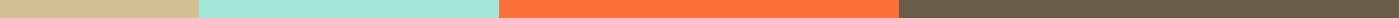 Billings City Library251 W US Hwy 60, Billings Mo. 65610 Board of Directors Meeting AgendaTuesday March 9th 2021 @ 6:30pm-7:30pm In person & Zoom option availableMeeting ID: 721 2887 2435Passcode: 0j9S1rPublic Participation Old BusinessDiscuss Bids for Ins. possible Vote .Update on Concession stand for Girls Softball poss. VoteBook donations policy guidelines & disclaimer Vote.New BusinessMickey Brown Library Liaison Any Updates.Scott V. CCl Summer reading Programs , Any Updates .Spring Fling ideas poss. Vote .Friends of the Library update.Workday to install new font counter poss. Vote .Approve Financials from Jan. 2021 VoteApprove Financials Feb. 2021 Vote .Approval of Feb. 2021 Vote .Motion to adjourn Vote .